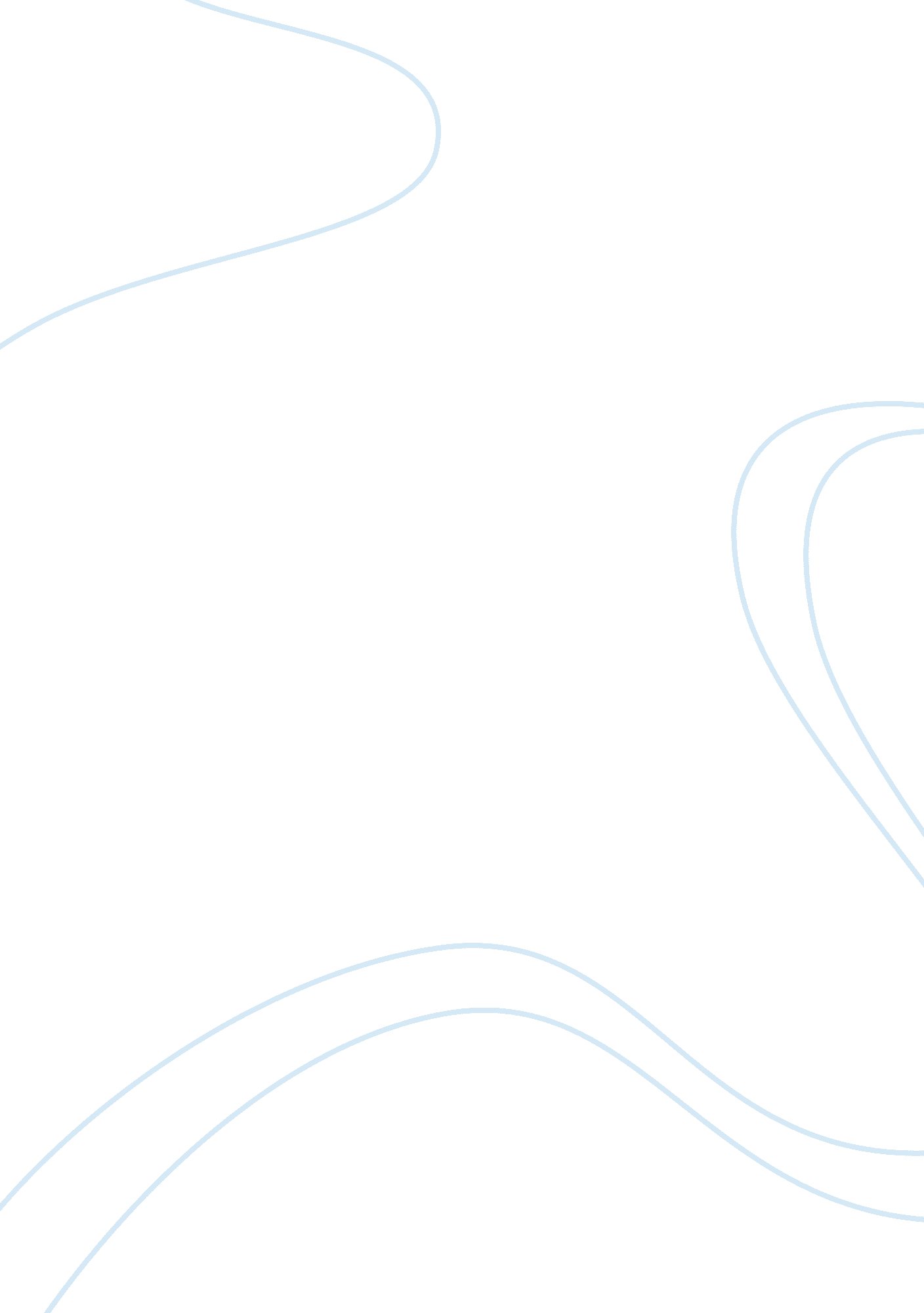 Personal ethics inventoryLinguistics, English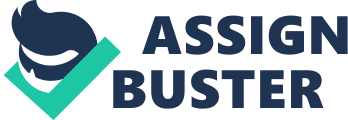 Personal Ethnic Inventory Number] A person raised in any society holds ethnical perspective, which may or may not be his personal views, although, these perspectives are highly influenced by people around and thus, unconsciously the behaviour becomes identical towards different ethnicities. However, with the understanding of values that influence one’s choices, a person can identify the shortcoming and strengths of his ethnical lens. 
Therefore, my ethical lens is Result lens. Living in an independent environment, where one cannot survive without sensible decision making in any situation and self-sufficiency enables one to discover and strengthen oneself. If one limits these two factors then this world would be uproar of disputes and war. Therefore, prudent choices and tolerance makes us survive and live with each other. 
My blind spot includes the fact that I cater to my own needs and prioritizes myself over others who are reliant on me, which is true as a person living independently free of responsibilities tends to adapt this behaviour which is commonly seen in the society. Although, my strength, free will enables me to pursue my aims and achieve my objectives as an independent soul. 
I am an optimistic person who avoids conflicts and favour wisdom in matters where two ethnic groups seek resolution. Thus, keeping behind ethnical differences and encouraging peaceful resolutions. 
Though, I analyze racial differences and stereotype notions in the light of my experience, but consequently I do tend to incline to the idea which is usually profitable to all, either politically or materially. However, it is not always a fair and just decision. 
Since I have an untiring urge to accomplish even what is not in my capacity, I tend to sway my beliefs, which makes it more unsatisfactory for me. 
Through this ethnical inventory, I have learnt that intuition and sensibility are vital for reflective process, thus, it enables us to see what lens we use to judge others and simultaneously how others see us through their ethnical lens. 


Top of Form 
Top of Form 
Bottom of Form 
Bottom of Form 
Top of Form 
Bottom of Form 